Change in agricultural land use constrains adaptation of national wildlife refuges to climate changeCHRISTOPHER M. HAMILTON, WAYNE E. THOGMARTIN, VOLKER C. RADELOFF, ANDREW J. PLANTINGA, PATRICIA J. HEGLUND, SEBASTIAN MARTINUZZI AND ANNA M. PIDGEONAPPENDIX 1  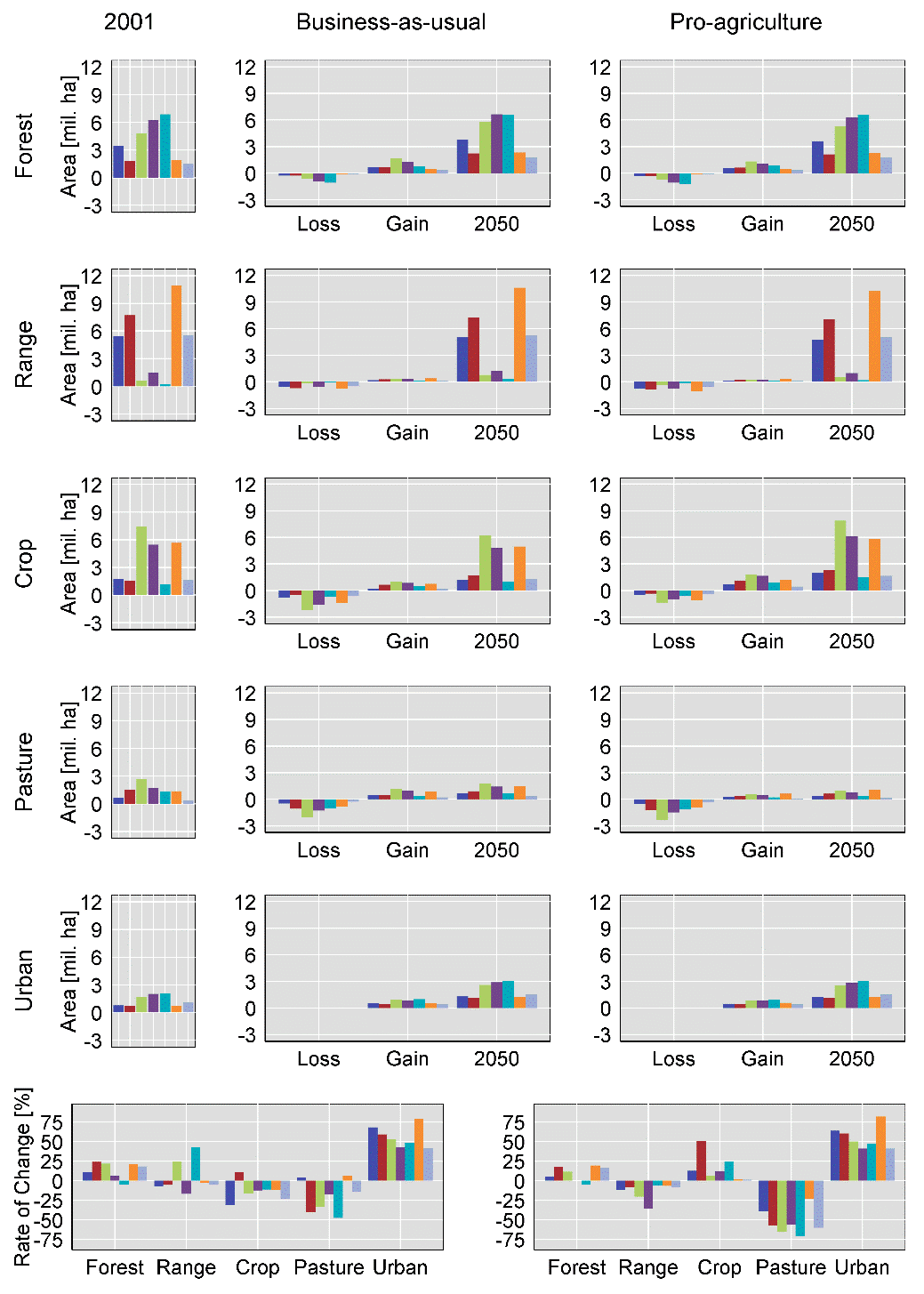 Figure S1 The first 5 rows of bar graphs show the amount of land in each of five land uses for the starting conditions in 2001 and then under the business-as-usual and pro-agriculture scenarios.  The final row shows the rate of change within administrative regions for each land use under the business-as-usual and the pro-agriculture economic policy scenarios, respectively. The coloured bars in each graph designate the protected area administrative region for which the values are reported.  The key to the colours and regions is found in the inset map within Figure 3 in the main text.